ALMA YBAÑEZ AUSTRIA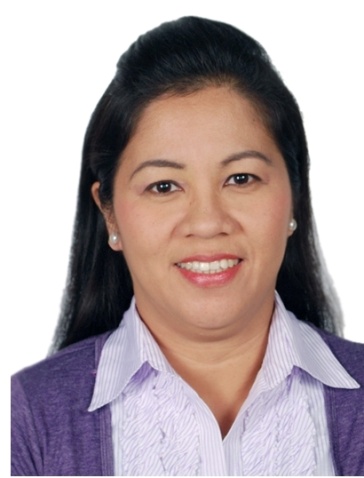 Al Khail Gate, Al Quoz DubaiMobile No. 056 1073152Email address: ybanezalma26@yahoo.comObjective:  To obtain a position at your prominent company where I can maximize my management skills, quality assurance, program development, and training experience.EMPLOYMENT HISTORYSenior Quality Control SupervisorJC Marusho CorporationSan Nicolas, (Toll Packer of UFC HEINZ Philippines and SAFI, Inc.) (Catsup and Sauces Manufacturing)March 1994 – December 2008Job Description:Oversee efficient implementation of Quality Control System from Raw Mat receiving toFinished Product dispatchingEnsure strict implementation of GMP and SOP Procedures.Responsible in making daily production schedule, production summary reports and other necessary documents required by the client.Ensures that every shift is properly scheduled and staffed.Coordinates with the Engineering and Maintenance department with regards to maintenance works/repairs and other related problems in the production line.Close supervision of In-line QC staff to meet the total product quality based on Company’s/Clients’ standard specification.Warehouse QC In-charge/SupervisorJC Marusho Corporation, San Nicolas, ( Nata de Coco Manufacturing)Job Description:Supervises all activities from final inspection to dispatching/shipment of FG’s.Prepares FG samples for evaluation and retention.Coordinates with the In-line QC regarding quality issues/feedbacks.Thermal In-line QC/SupervisorJC Agri Products, Inc., San Nicolas, San Pablo CityJob Description:	Supervises setting-up of the production area prior to processing and conducts random checkingIn-charge in the implementation of SSOP and GMP Procedures.Raw Mat QC/SupervisorJC Agri Products, Inc., San Nicolas, Job Description:Over-all in-charge in the inspection of every raw materials received and conducts sensory evaluation and physico-chemical evaluation.Supervises the area according to its cleanliness and orderliness.Checks the production output  in accordance with the product quality and specifications.Production SupervisorSLERS Industries, Inc., Gusa, Cagayan de Oro City(Meat Processing)February 1992- February 1994Job Description:In-charge in the over-all operation in the production area.Responsible in the Raw Mat receiving and checking of all daily raw materials, processing ingredients and other material deliveries.Prepares weekly/monthly reports in the production.Ensures total product quality from raw material receiving to packing.TRAININGS/SEMINARS ATTENDED:INTEGRATED PEST  MANAGEMENTSan Nicolas, San Pablo City – August 19,2009BFAR STAKEHOLDERS’ TRAINING  ON THE MODIFIED REGISTRATION SYSTEM, RISK BASED SAMPLING & RISK BASED INSPECTION PROCEDURESSubic International Hotel, Olongapo City- October 10-14, 2009●   ECOP BIG ENTERPRISE– SMALL ENTERPRISE PRODUCTIVITYIMPROVEMENT	PROGRAM (Enterprise Productivity Training)	Manila Manor Hotel, Malate, Manila – October 23, 2009GOOD MANUFACTURING PRACTICES              , Taguig, Metro  – July 2009PROFICIENCY TESTING & SENSORY EVALUATION WORKSHOP	JC Marusho Corporation, San Nicolas, San Pablo City - June 30, 2008CLUSTER I SYMPOSIUM ( theme: Microbes Unlimited…For Health & Wellness)	The Philippine Society for Microbiology, Inc.	De La Salle University, Taft  Ave.., Metro  – November 24, 2007GOOD MANUFACTURING PRACTICES	JC Marusho Corporation, San Nicolas, San Pablo City - January 2004GOOD MANUFACTURING PRACTICES	Food Development Center, Taguig, Metro Manila – SEPTEMBER 03, 1994EDUCATIONAL BACKGROUND:College:		Bachelor of Science in Food Technology			 – Ateneo de Cagayan			Cagayan de Oro City, Philippines            Graduated March 1991PERSONAL INFORMATION:Nationality:		Filipino 					Religion: 		ChristianDate of Birth: 		May 04, 1969 					Visa Status: 		Visit Visa* Character references available upon request.